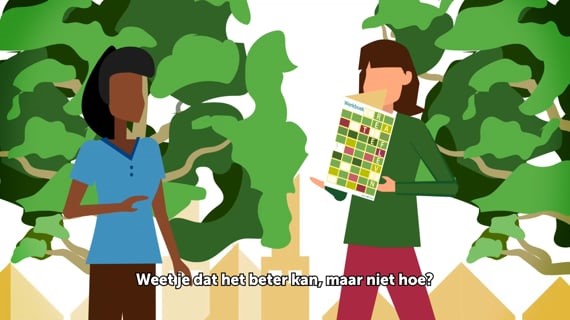 Criteria Cursus Creatief Leven – Voor doorverwijzersDe cursus Creatief Leven is bedoeld voor mensen die zelf besluiten dat zij, met hulp, hun eigen eenzaamheid willen aanpakken. Het is ontwikkeld als een cursus met open inschrijving. Bij voorkeur wordt geen intakegesprek gevoerd. DoelgroepenDe cursus Creatief Leven kan ingezet worden voor het bereiken van uiteenlopende doelgroepen, al naar gelang de doelstelling van de organiserende partij. De cursus richt zich op mensen die last hebben van eenzaamheid en daar iets aan willen doen. Elke jongere of volwassene die zich aangesproken voelt door de cursus Creatief Leven, kan zich aanmelden voor deelname. Een persoon kan ook door een verwijzer worden geadviseerd zich aan te melden. Intakegesprek Creatief leven is ontworpen als een cursus met open inschrijving. In principe is een intakegesprek niet gewenst. Ieder die gemotiveerd is om met hulp de eigen eenzaamheid aan te pakken kan zich aanmelden. Alleen indien bij de organiserende partij dan wel bij de cursusleider twijfels zijn over de vraag of een potentiële deelnemer zal voldoen aan de criteria, bijvoorbeeld aan de motivatie, leerbaarheid of geschiktheid om in een groep te functioneren, kan een intake-of kennismakingsgesprek zinvol zijn. Ter ondersteuning hiervan kan de cursusleider deze persoon vragen een diagnostische eenzaamheidstest te doen.MotivatieEen deelnemer dient gemotiveerd te zijn om zelfstandig aan de slag te gaan met het eigen proces, zowel thuis als tijdens de bijeenkomsten. Het taalgebruik tijdens de cursus is eenvoudig (B1 niveau) en de inhoud is leeftijdsneutraal, waardoor de cursus voor een breed publiek toegankelijk is. De cursus wordt aangeboden in het Nederlands. Aan de samenstelling van de groep zijn geen eisen of wensen verbonden. Dit betekent dat mensen met verschillende (culturele) achtergronden, leeftijden, geslacht en eventuele lichamelijke beperkingen samen in een groep kunnen deelnemen aan de cursus. Deelnemers leren tijdens de cursus andere mensen kennen en hun waarden respecteren. 											Z.O.Z.Contra-indicaties zijn: Beperkt leervermogen (dementie, laag IQ) Niet in staat zijn om bij alle bijeenkomsten aanwezig te zijn, bijvoorbeeld vanwege een vakantie of ziekenhuisopname Niet bereid zijn om wekelijks thuis oefeningen te doen Niet kunnen functioneren in een groep De Nederlandse taal onvoldoende beheersen en niet kunnen beschikken over een vorm van    begeleiding hierbij Recent een grote levensgebeurtenis meegemaakt hebben, waardoor het sociale netwerk is veranderd en er nog geen herstel is ingezet; het advies is dan om minimaal een half jaar te wachten Acute psychiatrische klachten. 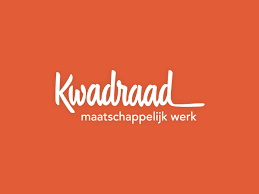 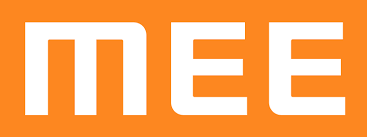 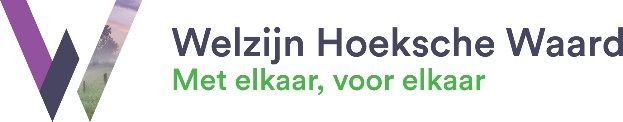 